NÁRODNÁ RADA SLOVENSKEJ REPUBLIKY	VIII. volebné obdobieČíslo: CRD-881/2021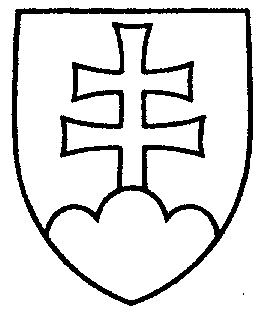 859UZNESENIENÁRODNEJ RADY SLOVENSKEJ REPUBLIKYz 29. júna 2021k vládnemu návrhu zákona, ktorým sa mení a dopĺňa zákon č. 338/2000 Z. z. o vnútrozemskej plavbe a o zmene a doplnení niektorých zákonov v znení neskorších predpisov a ktorým sa menia niektoré zákony (tlač 539) – prvé čítanie	Národná rada Slovenskej republikyr o z h o d l a,  ž eprerokuje uvedený vládny návrh zákona v druhom čítaní;p r i d e ľ u j etento vládny návrh zákona na prerokovanieÚstavnoprávnemu výboru Národnej rady Slovenskej republiky  aVýboru Národnej rady Slovenskej republiky pre hospodárske záležitosti;u r č u j eako gestorský Výbor Národnej rady Slovenskej republiky pre hospodárske záležitosti a lehotu na jeho prerokovanie v druhom čítaní vo výbore do 13. septembra 2021
a v gestorskom výbore do 14. septembra 2021.    Boris  K o l l á r   v. r.    predsedaNárodnej rady Slovenskej republikyOverovatelia:Peter  D o b e š   v. r. Eduard  K o č i š   v. r.